fun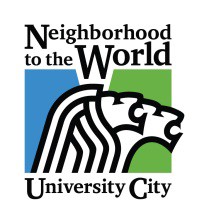    MEETING CALLED TO ORDERROLL CALLAPPROVAL OF AGENDAPROCLAMATIONS APPROVAL OF MINUTESJanuary 22, Regular session minutesAPPOINTMENTS to BOARDS & COMMISSIONSCirri Moran is nominated for re-appointment to serve a special third term on the Plan Commission by Councilmember Terry Crow. Carl Hoagland is nominated for re-appointment to serve first full term on the Park Commission by Councilmember Paulette Carr.John Solodar is nominated to the Green Practices replacing Robert Elgin’s expired term, by Councilmember Steve McMahon.Mary Gorman is nominated to the Green Practices as a fill in replacing Scott Edison’s unexpired seat, by Councilmember Michael Glickert.SWEARING IN to BOARDS & COMMISSIONS CITIZEN PARTICIPATION (Total of 15 minutes allowed)PUBLIC HEARINGSCONSENT AGENDA – Vote RequiredAnnual Fuel Purchase AgreementCITY MANAGER’S REPORTDrone Program	(Presentation and Discussion Only)Janet Majerus Park Improvements – Engineering Svc Contract	(Vote Required))Kingsland Bridge Contract Award	(Vote Required)Classification and Compensation Study – Request for funding	(Vote Required)UNFINISHED BUSINESS	BILLSNEW BUSINESSRESOLUTIONSResolution 2018-2 – Campaign ContributionsBILLSBILL 9350 – AN ORDINANCE AMENDING SCHEDULE III OF THE TRAFFIC CODE, TO REVISE TRAFFIC REGULATION AS PROVIDED HEREIN. (7000 Kingsbury)BILL 9351 – AN ORDINANCE AMENDING CHAPTER 400, ARTICLE VII, SECTION 400.2010 OF THE UNIVERSITY CITY MUNICIPAL CODE, RELATING TO THE ZONING CODE, OFF-STREET PARKING AND LOADING REQUIREMENTS, LOCATION OF PARKING AREAS.COUNCIL REPORTS/BUSINESSBoards and Commission appointments neededCouncil liaison reports on Boards and CommissionsBoards, Commissions and Task Force minutesOther Discussions/BusinessCITIZEN PARTICIPATION (continued if needed)COUNCIL COMMENTSRoll-Call vote to go into a Closed Council Session according to RSMo 610.021 (1)Legal actions, causes of action or litigation involving a public governmental body and any confidential or privileged communications between a public governmental body or its representatives and its attorneys.ADJOURNMENT